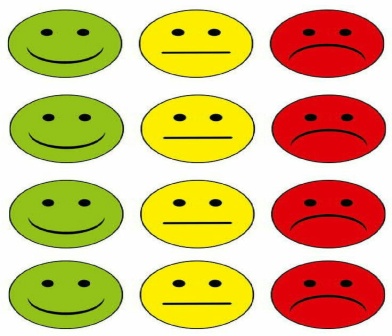 لون حسب الرموز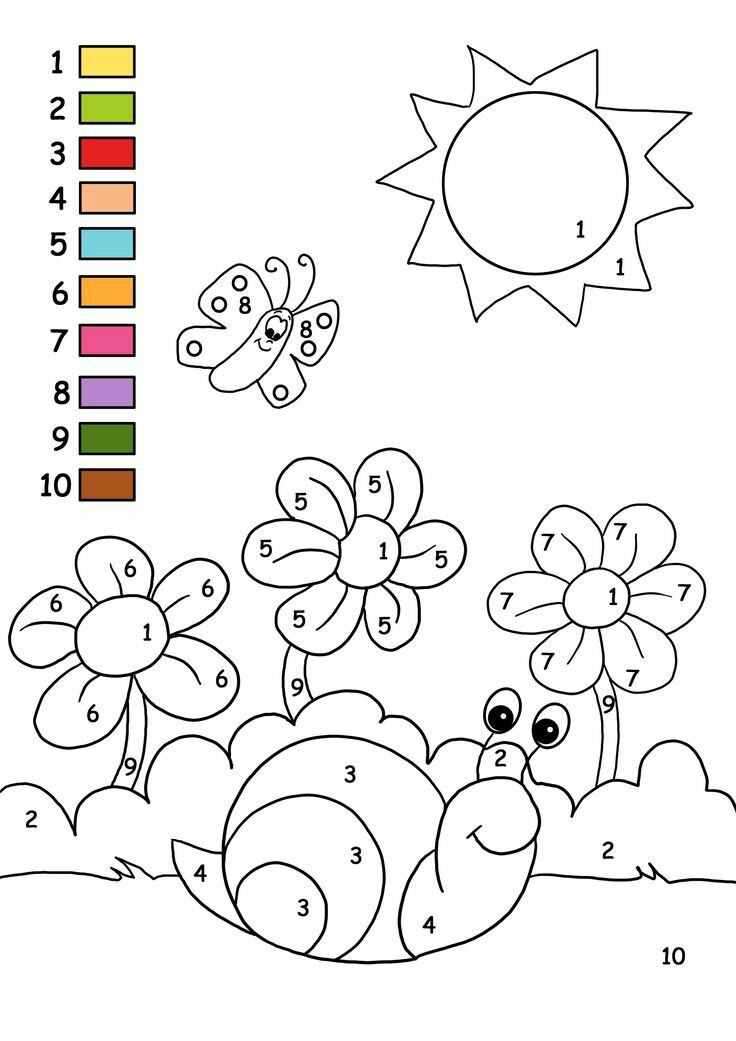 